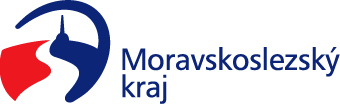 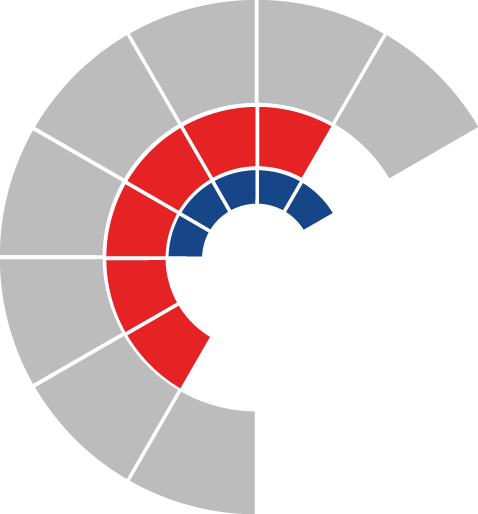 							Výbor sociální zastupitelstva kraje 										 Výpis z usneseníČíslo jednání:	10.		Datum konání:	22. 2. 2022Číslo usnesení: 10 / 104 Výbor sociální zastupitelstva krajed o p o r u č u j ezastupitelstvu krajepovolit prominutí podle § 22 odst. 14 zákona č. 250/2000 Sb., o rozpočtových pravidlech územních rozpočtů, ve znění pozdějších předpisů, ve výši 100 % ze stanoveného odvodu 81 015 Kč za porušení rozpočtové kázně u dotace poskytnuté příjemci Spolek Počteníčko, Břenkova 2974/7, 700 30 Ostrava - Zábřeh, IČO 01324144, na projekt „Symbióza – kreativní senior“ dle smlouvy o poskytnutí dotace z rozpočtu Moravskoslezského kraje ev. č. 01904/2020/SOC, tj. prominutí v celkové výši 81 015 Kčd o p o r u č u j ezastupitelstvu krajepovolit prominutí penále v plné výši podle § 22 odst. 14 zákona č. 250/2000 Sb., o rozpočtových pravidlech územních rozpočtů, ve znění pozdějších předpisů, u dotace poskytnuté příjemci Spolek Počteníčko, Břenkova 2974/7, 700 30 Ostrava - Zábřeh, IČO 01324144, na projekt „Symbióza – kreativní senior“ dle smlouvy o poskytnutí dotace z rozpočtu Moravskoslezského kraje ev. č. 01904/2020/SOCZa správnost vyhotovení:Bc. Peter HančinV Ostravě dne 22. 2. 2022Ing. Jiří Carbolpředseda výboru sociálního